2026 Calendar2026 Calendar2026 Calendar2026 Calendar2026 Calendar2026 Calendar2026 Calendar2026 Calendar2026 Calendar2026 Calendar2026 Calendar2026 Calendar2026 Calendar2026 Calendar2026 CalendarGreeceGreeceGreeceGreeceGreeceGreeceGreeceGreeceJanuaryJanuaryJanuaryJanuaryJanuaryJanuaryJanuaryFebruaryFebruaryFebruaryFebruaryFebruaryFebruaryFebruaryMarchMarchMarchMarchMarchMarchMarchSuMoTuWeThFrSaSuMoTuWeThFrSaSuMoTuWeThFrSa123123456712345674567891089101112131489101112131411121314151617151617181920211516171819202118192021222324222324252627282223242526272825262728293031293031AprilAprilAprilAprilAprilAprilAprilMayMayMayMayMayMayMayJuneJuneJuneJuneJuneJuneJuneSuMoTuWeThFrSaSuMoTuWeThFrSaSuMoTuWeThFrSa12341212345656789101134567897891011121312131415161718101112131415161415161718192019202122232425171819202122232122232425262726272829302425262728293028293031JulyJulyJulyJulyJulyJulyJulyAugustAugustAugustAugustAugustAugustAugustSeptemberSeptemberSeptemberSeptemberSeptemberSeptemberSeptemberSuMoTuWeThFrSaSuMoTuWeThFrSaSuMoTuWeThFrSa1234112345567891011234567867891011121213141516171891011121314151314151617181919202122232425161718192021222021222324252626272829303123242526272829272829303031OctoberOctoberOctoberOctoberOctoberOctoberOctoberNovemberNovemberNovemberNovemberNovemberNovemberNovemberDecemberDecemberDecemberDecemberDecemberDecemberDecemberSuMoTuWeThFrSaSuMoTuWeThFrSaSuMoTuWeThFrSa12312345671234545678910891011121314678910111211121314151617151617181920211314151617181918192021222324222324252627282021222324252625262728293031293027282930312026 Holidays for Greece2026 Holidays for Greece2026 Holidays for GreeceJan 1	New Year’s DayJan 6	EpiphanyFeb 23	Ash SundayMar 25	Annunciation, Anniversary of 1821 RevolutionApr 10	Good FridayApr 12	Easter SundayApr 13	Easter MondayMay 1	Labour DayMay 10	Mother’s DayMay 31	PentecostJun 1	Whit MondayAug 15	AssumptionOct 28	National HolidayDec 25	Christmas DayDec 26	Boxing Day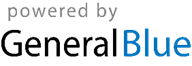 